Digitaltest announces partnership with JOT Automation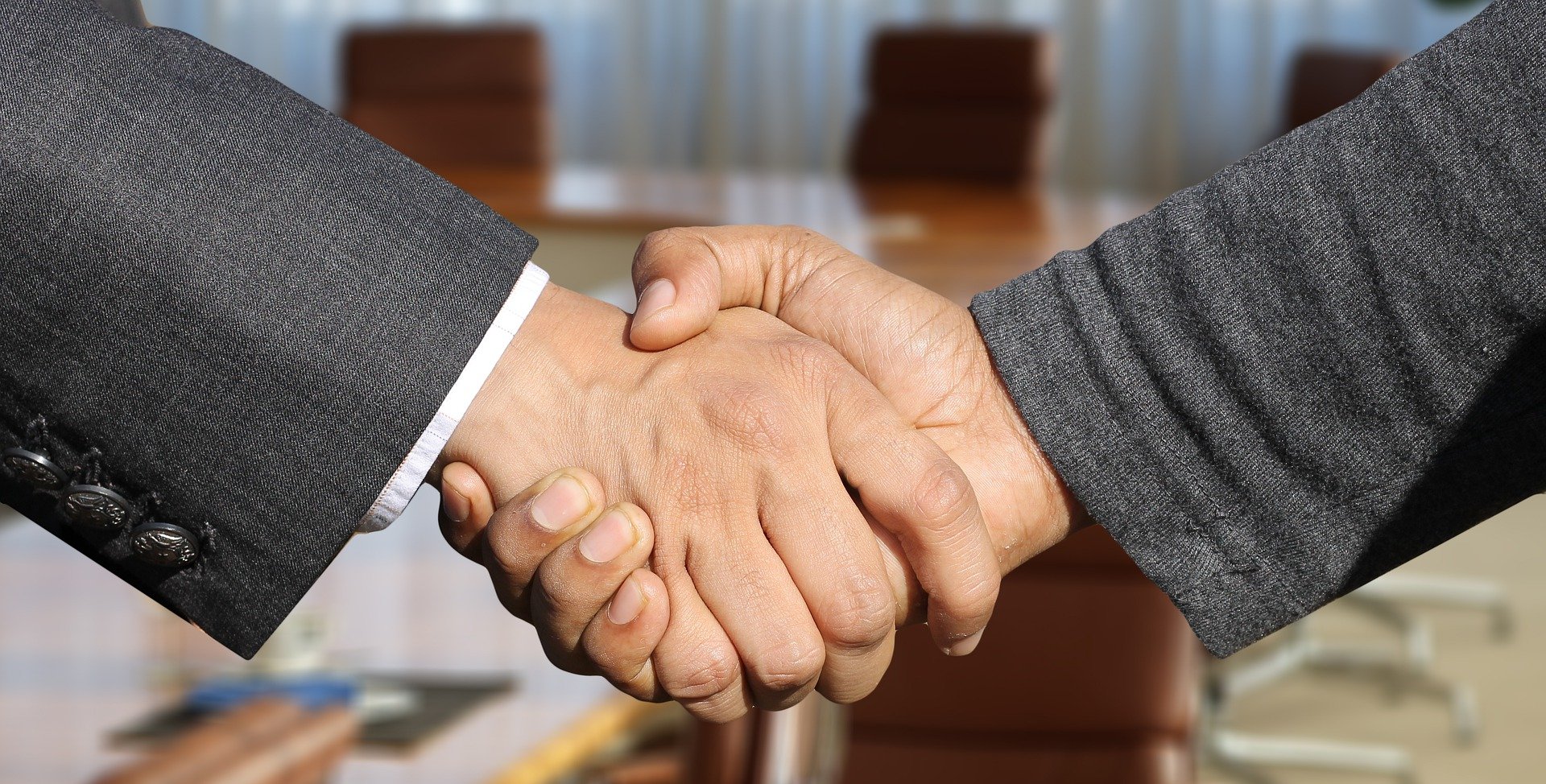 Digitaltest, a leading partner in the electronics industry, has announced a partnership with JOT Automation, world-leading provider for testing, assembly and custom automation solutions, to bring innovative solutions to the markets for new level of performance to create new revenue streams and improve customer experience. Digitaltest develops and produces automated test systems (ATE) for electronic circuit boards, software for automating production, and quality management systems. The company has been in business for over 40 years, sharing similar experience and high level of industry specific expertise as JOT does. Digitaltest is known for their innovative solutions for optimizing the entire manufacturing process. Together with Digitaltest partnership, JOT is able to reach new levels of efficiency and performance when it comes to test handling, integration solutions and ICT testing. Mikko Kannelsuo, Sales & Marketing Director at JOT Automation, said “We are excited to bring our ground-breaking test solutions to new markets with the help of Digitaltest. I am confident our customers will be thrilled about the new possibilities this partnership provides. We have been partnering before with Digitaltest to create integrated solutions, and can’t wait to tackle new challenges together.”Hans Baka, CEO of Digitaltest, also shared Mikko Kannelsuo’s views on the announcement: “We have worked with JOT in the past for successful integrations of our automated test systems into their Inline handlers. Our systems are flexible enough to be integrated in any In-Line Handlers, but JOT Inline Handlers have proven itself to be reliable, smart, and cost effective. Just like our Sparrow MTS 30, 19” inch rack. Their scalable options of Inline Handlers equipped with our powerful, scalable 19” test system can suit any volume of production.”About DigitaltestAs a leading partner in the electronics industry, Digitaltest develops and produces automated test equipment (ATE) for electronic circuit boards, software for automating production, and quality management systems. Digitaltest is known for innovative solutions for optimizing the entire manufacturing process – as an interface between CAD, the testing process and production itself. We also offer comprehensive service and support, including complete outsourcing of PCB testing at locations worldwide.40 years of cutting-edge technology, reliability, and value retention in automated test systems.Sarah Boctor-VauvertCEOE-Mail: sarah.boctor-vauvert@digitaltest.deTelefon: +49 (7244) 96 40 - 24  Digitaltest GmbH
Lorenzstr. 3
76297 Stutenseewww.digitaltest.com 